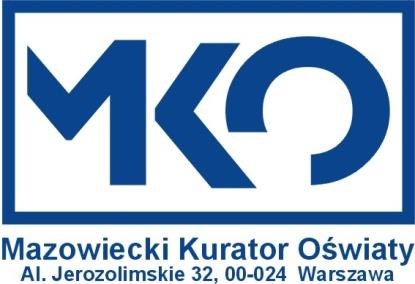 Załącznik nr 1 Program merytoryczny konkursu tematycznego dla uczniów klas IV-VIIIszkół podstawowych w województwie mazowieckim w roku szkolnym 2019/2020Nie tylko Sierpień 1980 roku. Protesty i ruchy społeczne w Polsce w latach 1980-1981Do uczniów i uczennic, nauczycieli i rodziców:W 2020 roku przypada czterdziesta rocznica polskiego Sierpnia 1980 roku. Był to jeden z największych w dziejach protest społeczny, angażujący setki tysięcy ludzi. Odegrał on przełomową rolę. Bunt robotników polskich fabryk od razu wywołał niespotykane wcześniej zainteresowanie w całym świecie, a Polacy, nie pierwszy raz w swej skomplikowanej historii, stali się symbolem walki o wolność.Lato 1980 roku było czasem wielkiego protestu, ale także początkiem kolejnych konfliktów różnych grup społecznych z władzami państwa. Strajki i inne formy wyrażania sprzeciwu stały się wtedy czymś więcej, niż tylko walką o wyższy poziom życia.Każdy z nas w życiu codziennym może spotykać się z sytuacjami, budzącymi sprzeciw. Dziś dysponujemy możliwościami powiedzenia tego innym i zaprotestowania. Czterdzieści lat temu Polacy byli pozbawieni możliwości legalnego protestu. Z tego powodu wszelkie, nawet drobne formy oporu, stawały się sprawą wielkiej polityki. Każdy inicjujący, bądź wspierający protest, musiał liczyć się z konsekwencjami, w tym represjami ze strony władz.Władza z czasów PRL oczekiwała w latach siedemdziesiątych od obywateli bierności. W zamian za społeczny spokój i przyzwolenie na jej rządy, starała się oferować względne bezpieczeństwo socjalne, pracę dla każdego i wyższy, aniżeli w poprzednich dekadach poziom konsumpcji. Jednocześnie próbowała organizować niemal każdą sferę aktywności obywateli, tak, by nie pozostawić im samym możliwości samoorganizacji. Największy bunt nadszedł jednak właśnie po dekadzie rozwoju, w czasach wyższego poziomu życia, pokazując siłę wolnościowych dążeń polskiego społeczeństwa. Nie zadowoliło się ono przyziemną, wygodną egzystencją w autorytarnym państwie, nie zaakceptowało milczenia wobec przejawów niesprawiedliwości, odrzuciło wygodny konformizm gierkowskiej dekady. Polacy poczuli się obywatelami we właściwym rozumieniu tego słowa.Polski bunt nie był tylko buntem w imię chleba i dostatku życia codziennego. Stanowił sprzeciw wobec uczynienia prawie 40-milionowego narodu bierną masą. W ówczesnym systemie już sama chęć decydowania o drobnych sprawach w zakładach pracy, czy szkołach stawała się formą buntu. Tygodnie poprzedzające polski Sierpień’80 oraz miesiące następujące po nim stały się czasem nieustających protestów. Dążący do wpływu na swoje życie obywatele zderzali się na każdym kroku z władzą, która nie zamierzała na trwałe zrezygnować z rządzenia państwem. Konstytucyjna kierownicza rola PZPR okazała się nie do pogodzenia z narastającymi aspiracjami Polaków. Fala kontestacji objęła wszystkie niemal dziedziny życia, miliony Polaków poczuły się gospodarzami w miejscu pracy, w miejscu zamieszkania oraz w całym państwie.  Fabryki, biura, szkoły, miasta i wsie stały się tysiącami aren strajków i protestów. Do zalegalizowanej dzięki sierpniowemu protestowi „Solidarności” należało ponad 9 milionów członków, co było światowym fenomenem. Zbiorowym bohaterem tego czasu byli robotnicy, a wśród nich szczególnie najmłodsza generacja ludzi mających od 20 do 30 lat. Był to więc bunt młodego pokolenia. Buntujący się nie byli najbiedniejszymi z biednych, szczególną rolę odegrali wykwalifikowani robotnicy, pracujący np. w stoczniach. Ich zryw przeciw władzy przekreślał redukowanie ludzkiego życia do kwestii materialnych. Żądali wolności zamiast autorytaryzmu, sprawiedliwości społecznej zamiast korupcji i nepotyzmu, fachowości zamiast wszechwładzy aparatu PZPR. Z czasem protesty objęły niemal wszystkie warstwy społeczne, różne regiony i sfery życia, i wieś, i młodzież, a nawet samą partię komunistyczną. System polityczny PRL był tak skonstruowany, że wszelkie ustępstwa ze strony władzy, odejścia od modelu, trzeba było wywalczyć. Władza nie tylko negocjowała, ale potrafiła sięgać po przemoc przeciw protestującym. Polski bunt, setki strajków i dziesiątki manifestacji odbywały się bez przemocy ze strony protestujących. Była to wielka szkoła nie tylko protestu zbiorowego, ale także odpowiedzialności, rozsądku i poświęcenia, nieprzypadkowo pozyskująca poparcie opinii publicznej w państwach demokratycznych. Lata 1980-1981, protesty, powstanie legalnej „Solidarności”, masowa aktywność Polaków stały się zapowiedzią demokracji i dowodem nieprzemijalności wolnościowych dążeń.Konkurs ma na celu zainteresowanie uczestników nadchodzącą rocznicą Sierpnia 1980 roku. Jest to jedno z wydarzeń przez pryzmat którego nasza historia jest postrzegana w innych krajach. Nie zawsze wydarzenia lat 1980-1981 znajdowały potem należyte miejsce w refleksji o przeszłości i w pamięci zbiorowej. Nadchodzący jubileusz strajków i związanych z nimi wydarzeń powinien inspirować do dyskusji o postawach niezależności i nonkonformizmu w życiu społecznym.Poszczególne etapy konkursu będą miały zróżnicowany poziom. Pierwszy etap, szkolny, dotyczyć będzie wiedzy głównie z zakresu najważniejszych wydarzeń historycznych. Na tym poziomie wystarczyć powinna wiedza wyniesiona ze szkoły, uzupełniona fragmentami zalecanych lektur, zwłaszcza o ogólnym, podręcznikowym charakterze. W kolejnych etapach zasób wymaganej wiedzy będzie zwiększany, wśród pytań pojawią się dotyczące wydarzeń rzadziej obecnych w świadomości zbiorowej, roli w protestach z lat 1980-1981 różnych zasłużonych postaci polskiego życia politycznego, epizodów zwłaszcza z terenów dzisiejszego województwa mazowieckiego. Większość pytań będzie miała typowo testowy charakter, o bardzo zróżnicowanym poziomie szczegółowości, pojawią się też punkty o bardziej otwartym charakterze. Zdając sobie sprawę z potrzeb i możliwości młodych pokoleń, w bibliografii konkursu wykorzystano w jak najszerszej skali źródła dostępne w przestrzeni elektronicznej. Istotna część materiału niezbędnego do przygotowania się do poszczególnych etapów zawarta jest na łatwo dostępnych i prostych w obsłudze stronach internetowych, zwłaszcza w Encyklopedii „Solidarności”. Dla poszczególnych etapów wyszczególniono konkretne hasła z tego zbioru, jak i z innych stron internetowych. W przygotowaniu do naszego konkursu bardzo pomocna dla zrozumienia tematyki może być Państwa osobista pomoc, podzielenie się nie tylko wiedzą, ale także własnymi wspomnieniami, odczuciami, opiniami o swoistym karnawale wolności, jaki stały się wydarzenia lat 1980-1981. ETAP SZKOLNY: Treści pytań dotyczyć będą najważniejszych wydarzeń historii politycznej i wybranych elementów historii społecznej Polski lat 70-tych i 80-tych. Podstawę dla uczestników stanowić będzie wiedza podręcznikowa, uzupełniona poniższymi lekturami: Roszkowski Wojciech, Historia Polski 1914-1991, (różne wydania), rozdziały 20-21 (lub inne opracowania obejmujące historię polityczną lat 70-tych i 80-tych) - Encyklopedia „Solidarności”, http://www.encysol.plDział „Ludzie”: Bogdan Borusewicz, Jerzy Borowczak, Joanna Duda-Gwiazda, Andrzej Gwiazda, Lech Kaczyński, Bogdan Lis, Tadeusz Mazowiecki, Jan Olszewski, Alina Pieńkowska, Anna Walentynowicz, Lech Wałęsa Dział „Wydarzenia”: - Kalendarium 1980-1981- Krajowy Zjazd Delegatów NSZZ „Solidarność”- Kryzys bydgoski- Lubelski Lipiec- Porozumienia Sierpniowe 198021 postulatów Międzyzakładowego Komitetu Strajkowego,http://www.solidarnosc.org.pl/21-postulatowETAP REJONOWY: Wiedza z etapu szkolnego powinna zostać poszerzona o poniższe: Encyklopedia „Solidarności”: Dział „Wydarzenia”:- Niezależny Samorządny Związek Zawodowy Rolników Indywidualnych „Solidarność”- Podpisanie Porozumień Sierpniowych w Szczecinie- Porozumienie gdańskie 1980 - Porozumienie jastrzębskie 1980- Strajk chłopski w Rzeszowie Dąbrowski Marcin, Zaczęło się w lipcu. Strajki 1980 roku na Lubelszczyźnie, http://www.polska1918-89.pl/pdf/zaczelo-sie-w-lipcu,2981.pdfPawłowicz Jacek, NSZZ „Solidarność” Region Płock, http://sierpien1980.pl/s80/regiony-solidarnosci/7327,dok.htmlWierzbicki Marek, Region „Ziemia Radomska” NSZZ „Solidarność” 1980-1981, http://sierpien1980.pl/s80/regiony-solidarnosci/7345,Radom.htmlŻurek Jacek, NSZZ „Solidarność” w stolicy (1980-1981), http://www.polska1918-89.pl/pdf/nszz-solidarnosc-w-stolicy-1980–1981,6015.pdfETAP WOJEWÓDZKI: Na ostatnim etapie, oprócz wcześniejszych materiałów, obowiązywać będą także następujące źródła:Encyklopedia „Solidarności: Dział „Wydarzenia”:- Blokada warszawskiego ronda - Incydent otwocki - Przegląd Piosenki Prawdziwej: Zakazane Piosenki- Strajk w Wyższej Oficerskiej Szkole Pożarnictwa w Warszawie- Strajk w Wyższej Szkole Inżynierskiej im. Kazimierza Pułaskiego w Radomiu 26 X – 13 XII 1981 - Strajk w Żyrardowie Dział „Struktury”:- Sieć Organizacji Zakładowych NSZZ „Solidarność”- Wolne Związki Zawodowe Wybrzeża- Związek Zawodowy Funkcjonariuszy Milicji ObywatelskiejCenckiewicz Sławomir, Anna Solidarność: życie i działalność Anny Walentynowicz na tle epoki (1929-2010), Poznań 2010, cz. 4. Friszke Andrzej, Rewolucja Solidarności 1980-1981, Warszawa 2014, p. Sierpień, Strajk, Niepewność, Porozumienie, Solidarność.Zaremba Marcin, Zimno, ciepło, gorąco. Nastroje Polaków od „zimy stulecia” do lata 1980, [w:] „Solidarność” od wewnątrz 1980-1981, red. A. Friszke, K. Persak, P. Sowiński, Warszawa 2013, http://docplayer.pl/12302152-Zimno-cieplo-goraco-nastroje-polakow-od-zimy-stulecia-do-lata-80.html